Τεχνικά στοιχεία συστήματος αποθήκευσης με συσσωρευτέςΤεχνικά στοιχεία συστήματος αποθήκευσης με συσσωρευτέςΤεχνικά στοιχεία συστήματος αποθήκευσης με συσσωρευτέςΣτοιχεία συσσωρευτώνΣτοιχεία συσσωρευτώνΣτοιχεία συσσωρευτώνΚατασκευαστής, προέλευσηΚατασκευαστής, προέλευσηΤύπος - μοντέλοΤύπος - μοντέλοΤύπος - μοντέλοΤύπος - μοντέλοΟνομαστική χωρητικότητα συσσωρευτή  Ονομαστική χωρητικότητα συσσωρευτή  Ωφέλιμη χωρητικότητα συσσωρευτή  Ωφέλιμη χωρητικότητα συσσωρευτή  Αριθμός συσσωρευτώνΑριθμός συσσωρευτώνΠιστοποιήσειςΠιστοποιήσειςΣτοιχεία μετατροπέα(ων)  συσσωρευτών Στοιχεία μετατροπέα(ων)  συσσωρευτών Στοιχεία μετατροπέα(ων)  συσσωρευτών Κατασκευαστής, προέλευσηΚατασκευαστής, προέλευσηΤύπος - ΜοντέλοΤύπος - ΜοντέλοΟνομαστική ισχύς εξόδου Ονομαστική ισχύς εξόδου Μέγιστη ισχύς εξόδουΜέγιστη ισχύς εξόδουΜέγιστος βαθμός απόδοσηςΜέγιστος βαθμός απόδοσηςΣυντελεστής ισχύος Συντελεστής ισχύος Διακύμανση τάσης εξόδου (προεπιλεγμένη και δυνατό εύρος ρύθμισης)Διακύμανση τάσης εξόδου (προεπιλεγμένη και δυνατό εύρος ρύθμισης)(εύρος ρύθμισης)Διακύμανση τάσης εξόδου (προεπιλεγμένη και δυνατό εύρος ρύθμισης)Διακύμανση τάσης εξόδου (προεπιλεγμένη και δυνατό εύρος ρύθμισης)(προεπιλεγμένη)Διακύμανση συχνότητας εξόδου (προεπιλεγμένη και δυνατό εύρος ρύθμισης)Διακύμανση συχνότητας εξόδου (προεπιλεγμένη και δυνατό εύρος ρύθμισης)(εύρος ρύθμισης)Διακύμανση συχνότητας εξόδου (προεπιλεγμένη και δυνατό εύρος ρύθμισης)Διακύμανση συχνότητας εξόδου (προεπιλεγμένη και δυνατό εύρος ρύθμισης)(προεπιλεγμένη)Ολική αρμονική παραμόρφωση ρεύματος (THD)Ολική αρμονική παραμόρφωση ρεύματος (THD)Έγχυση DCΈγχυση DCΝαι / ΌχιΜετασχηματιστής απομόνωσηςΜετασχηματιστής απομόνωσηςΝαι / ΌχιΠροστασία έναντι του φαινομένου της νησιδοποίησης (Islanding) κατά VDE 0126 ή ισοδύναμης μεθόδουΠροστασία έναντι του φαινομένου της νησιδοποίησης (Islanding) κατά VDE 0126 ή ισοδύναμης μεθόδουΝαι / ΌχιΠλήρης περιγραφή τρόπου προστασίαςΠλήρης περιγραφή τρόπου προστασίαςΠλήρης περιγραφή τρόπου προστασίαςΠλήρης περιγραφή του τρόπου λειτουργίας του συστήματος αποθήκευσηςΠλήρης περιγραφή του τρόπου λειτουργίας του συστήματος αποθήκευσηςΠλήρης περιγραφή του τρόπου λειτουργίας του συστήματος αποθήκευσηςΠιστοποιήσειςΈγγραφα και στοιχεία που συνυποβάλλονταιΈγγραφα και στοιχεία που συνυποβάλλονταιΈγγραφα και στοιχεία που συνυποβάλλονταιΤεχνικά εγχειρίδια και πιστοποιητικά των συσσωρευτών, του μετατροπέα και του «αισθητήρα κατεύθυνσης»    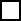 Τεχνικά εγχειρίδια και πιστοποιητικά των συσσωρευτών, του μετατροπέα και του «αισθητήρα κατεύθυνσης»    Τεχνικά εγχειρίδια και πιστοποιητικά των συσσωρευτών, του μετατροπέα και του «αισθητήρα κατεύθυνσης»    